Наставничество(ученик – учитель, учитель – учитель)Накопленный и систематизированный опыт бесценен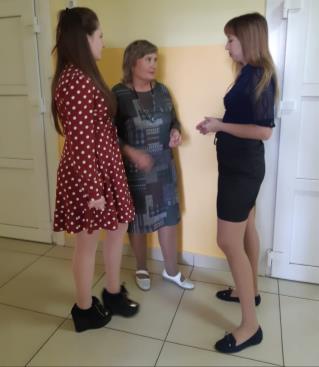 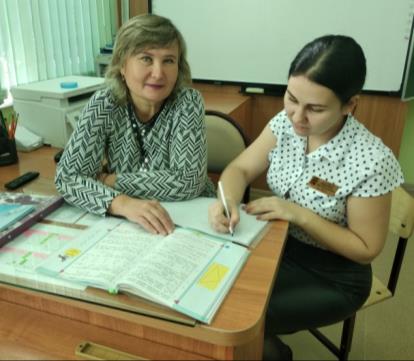 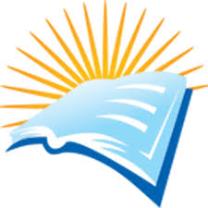 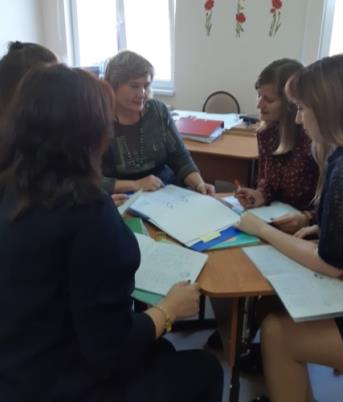 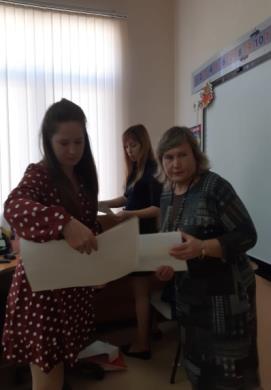 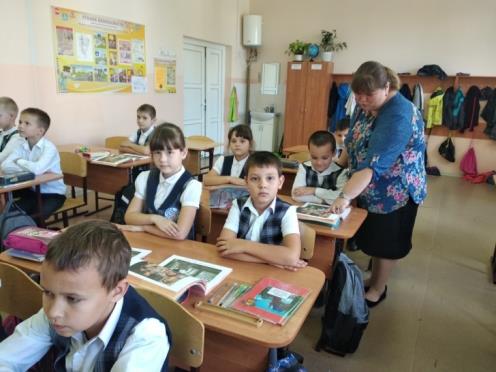 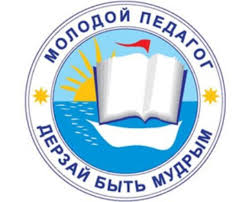 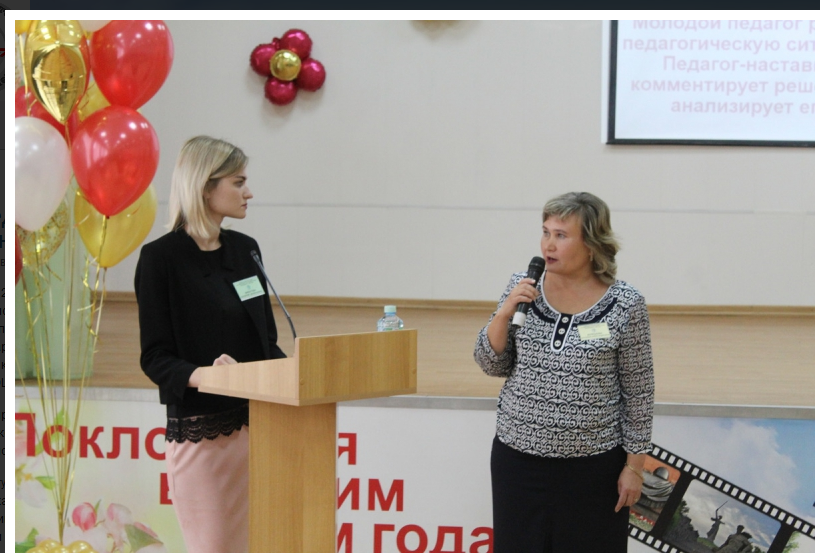 Первостепенная задачаПередача собственного опытаРазвитие профессиональных умений и навыков молодых педагоговСобственное  профессиональное развитие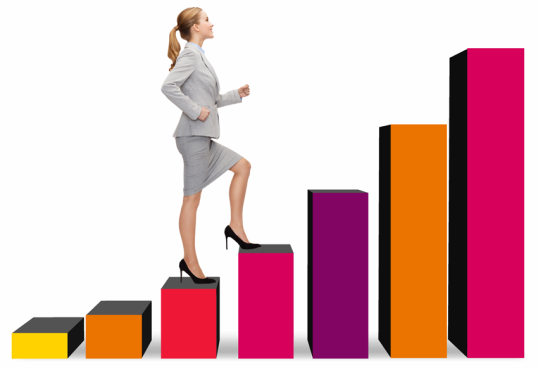 